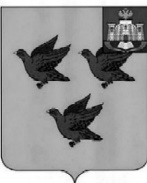 РОССИЙСКАЯ ФЕДЕРАЦИЯОРЛОВСКАЯ ОБЛАСТЬ АДМИНИСТРАЦИЯ ГОРОДА ЛИВНЫП О С Т А Н О В Л Е Н И Е20  октября .				                                              № 702    	г. ЛивныО внесении изменений в постановлениеадминистрации города от 20 февраля  № 82 «О создании межведомственной комиссии по легализации заработной платы, объектовналогообложения и снижению неформальнойзанятости в городе Ливны Орловской области»В целях поддержания правовой базы в актуальном состоянии администрация города п о с т а н о в л я е т:1.Внести в постановление администрации города от 20 февраля 2015 года № 82 «О создании межведомственной комиссии по легализации заработной платы, объектов налогообложения и снижению неформальной занятости в городе Ливны Орловской области» следующие изменения:1) пункт 3 считать пунктом 4 и изложить в следующей редакции: «4. Контроль за исполнением постановления возложить на заместителя главы администрации города по экономике и финансам Полунину Л.И.»;2) в приложении 1:- вместо слов «Пашенцева Ольга Алексеевна – заместитель главы администрации города по перспективному развитию и инвестиционной политике, председатель комиссии» записать слова «Полунина Людмила Ивановна – заместитель главы администрации города по экономике и финансам, председатель комиссии»;- вместо слов «Середа Виталий Геннадьевич – заместитель главы администрации города по социальным вопросам, заместитель председателя комиссии» записать слова «Парахина Нина Михайловна – начальник финансового управления администрации города, заместитель председателя комиссии»;- вместо слов «Бородина Ольга Николаевна – главный специалист комитета экономики, предпринимательства и торговли администрации города, секретарь комиссии» записать слова «Колесникова Валентина Николаевна – главный специалист отдела планирования налогов и доходов финансового управления администрации города, секретарь комиссии»;- вместо слов «Дорофеева Елена Дмитриевна – и.о. начальника МРИ ФНС РФ №3 по Орловской области (по согласованию)» записать слова «Чернышов Владимир Александрович – Вр.И.О. начальника МРИ ФНС РФ №3 по Орловской области (по согласованию)»;- исключить слова «Парахина Нина Михайловна – начальник финансового управления администрации города»;- дополнить словами:«Бахтина Людмила Владимировна – руководитель Ливенского районного отдела судебных приставов (по согласованию);Фатьянова Надежда Михайловна – главный специалист ГУ Орловское региональное отделение фонда социального страхования (по согласованию);- Лохматова Лариса Николаевна – начальник отделения по вопросам миграции МО МВД «Ливенский» (по согласованию)».  2. Отделу информационных технологий (Бывшев И.В.) опубликовать настоящее постановление в газете "Ливенский вестник" и разместить на официальном сайте администрации города Ливны в информационно-телекоммуникационной сети "Интернет".	3. Контроль за исполнением настоящего постановления возложить на заместителя главы администрации города по экономике и финансам Полунину Л.И.Глава города                                                                                         Н.В.Злобин